Teoria social, religião e pós-humanismoProfessores: Frédéric Vandenberghe e Diogo Silva CorrêaHorário: XConsultas: a combinar com os professores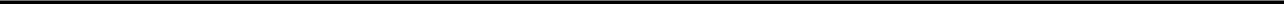 O conceito de religião tem uma raiz etimológica dupla: religare (no sentido de ligar e conectar os elementos) e relegere (no sentido de ler e rezar, com referência aos livros sagrados). A intenção desse curso é ler e estudar as ligações e as relações entre os humanos, as divindades e o cosmos com a intenção de explorar o papel do simbolismo, das crenças e dos rituais na constituição da sociedade. Começaremos o curso com textos sobre a religião dos fundadores da sociologia (Marx, Weber, Durkheim, Mauss e Simmel), continuaremos com textos mais filosóficos das tradições hermenêutica (Cassirer, Eliade, Geertz), fenomenológica (Otto, Buber e Scheler) e pragmatista (James e Dewey) sobre a função religiosa na história da humanidade e terminaremos com uma análise mais política da religião no espaço público hoje. A investigação se fará no espirito de um “humanismo pós-secular”, que tenta de traduzir os conceitos fundamentais da religião numa linguagem antropológica, sociológica e politica.1ª Semana: Introdução geral do cursoHABERMAS, Jürgen (2010): “An Awareness of What Is Missing”, in Faith and Reason in a Post-Secular Age. Cambridge: Polity Press. HABERMAS, J. (2013) Fé e saber. São Paulo: Unesp.Parte I – A religião segundo os clássicos da sociologia2ª Semana: Auguste Comte e Karl MarxCOMTE, Auguste. (1934). Catecismo positivista, ou sumária apresentação da Religião universal. 4ª ed. Rio de Janeiro: Apostolado Positivista do Brasil.    MARX, Karl. (2005). Crítica da Filosofia do Direito de Hegel. São Paulo: Boitempo. Reabertura e visita da Igreja positivista, Rua Benjamin Constant, 74, Glória.3ª Semana: Max WeberWEBER, Max. (1982). “A psicologia social das religiões mundiais”, pp. 309-346 in GERTH, H. e MILLS, C.W. (orgs.): Ensaios de Sociologia. Rio de Janeiro: Zahar. _________. (1982) “Rejeições religiosas do mundo e suas direções”, pp. 371-410, in GERTH, H. e MILLS, C.W. (orgs.): Ensaios de Sociologia. Rio de Janeiro: Zahar. _________. (2005) A Ética protestante e o Espírito do Capitalismo. São Paulo: Companhia das letras.4a Semana: Émile Durkheim e Marcel MaussDURKHEIM, Émile. (2003). As Formas Elementares da Vida Religiosa. São Paulo: Martins Fontes.MAUSS, Marcel. (2003). “Esboço de uma teoria geral da magia”, in Sociologia e antropologia. São Paulo: CosacNaify. 5a Semana: Georg SimmelSIMMEL, Georg. (2009). “A Religião”, in Religião, Ensaios. São Paulo: Olho d'Água, 1/2.  Parte 2 – A hermenêutica, a fenomenologia e o pragmatismo da religião  6ª Semana: Hermenêutica CASSIRER, Ernest. (1994). A filosofia das formas simbólicas, Vol. 1. São Paulo: Martins Fontes.ELIADE, Mircea. (1999). O sagrado e o profano: a essência das religiões. São Paulo:   Martins Fontes.GEERTZ, Clifford. (1989). A religião como sistema cultural. In: A Interpretação das Culturas. Rio de Janeiro: LTC.TRESCH, John (2018). Cosmograma, Blog do Sociofilo, 14/6/2018.7ª Semana: Fenomenologia BUBER, Martin. (2001). Eu e Tu. São Paulo, São Paulo: Centauro.   OTTO, Rudolf. (1985) O sagrado: um estudo do elemento não/racional na ideia do divino e a sua relação com o racional. São Bernardo do Campo: Imprensa Metodista.SCHELER, Max. (2003). A Posição do Homem no Cosmos. Rio de Janeiro: Forense Universitária.8ª Semana: Pragmatismo JAMES, William. As Variedades da Experiência Religiosa. (Um estudo sobre a natureza humana). S.Paulo, Ed.Cultrix, 1991.DEWEY, John. (1986). Essays, A Common Faith. The Collected Works of John Dewey, 1882-1953. Electronic edition. The Later Works of John Dewey, 1925-1953. Volume 9: 1933-1934. Carbondale and Edwardsville: Southern Illinois University Press.Parte 3–A religião hoje9ª Semana: A permanência da religião? GAUCHET, Marcel. (2005). Le désenchantement du monde: Une histoire politique de la religion. Paris, Gallimard.CAILLÉ, Alain. (2003). Nouvelles thèses sur la religion. Revue du MAUSS, no 22,(2), 318-327.ASSAD, Talal. (2003). Formations of the Secular: Christianity, Islam and Modernity. Stanford: Stanford University Press.10ª Semana: O pós-secularismoTAYLOR, Charles. (2010). Uma era secular. São Leopoldo: Ed. Unisinos.    GORSKI, Phil et al. (2012). The Post-Secular in Question: Religion in Contemporary Society. New York: NYU Press.JÜRGENSMEYER, Marc et al. (2015). God in the Tumult of the Global Square. Religion in Global Civil Society. California: University of California Press.CALHOUN, Craig et al. (2011) Rethinking Secularism. Oxford: Oxford University Press.WARNER, Michael, et al. (eds.). (2013). Varieties of Secularism in a Secular Age. Cambridge: Harvard University Press.11ª Semana: New age (Nova era) – com Augusto WagaWILBER, Ken. (2008). A visão integral. São Paulo, Cultrix.BHASKAR, Roy. (2002). Beyond East and West. Spirituality and comparative religion in an age of global crisis. New Delhi: Thousand Oaks.HEELAS, Paul & WOODHEAD, Linda. (2005). The Spiritual Revolution: Why Religion Is Giving Way to Spirituality. London: Blackwell.__________. (2006). Challenging Secularization Theory: The Growth of «New Age» Spiritualities of Life. The Hedgehog Review. Critical Reflections on Contemporary Culture (Issue on After Secularization) 8(1&2): 46-58.12ª Semana: O islã político GOLE, Nilufer (2015). Islam and Secularity: The Future of Europe’s Public Sphere. Durham:  Duke University Press.KEPEL, Gilles (2008). Beyond terror and martyrdom: The future of the Middle East, Cambridge, Harvard Belknap Press.     MAHMOOD, Saba (2012). Politics of Piety: The Islamic Revival and the Feminist      Subject. Princeton:  Princeton University Press. GAMBETTA, Diego (2005): “Can we make sense of suicide missions?”, pp. 259-299 in GAMBETTA, Diego (org.): Making Sense of Suicide Missions. Oxford: Oxford University Press. ROY, Olivier (2007): Secularism Confronts Islam. New York: Columbia University Press. 13ª Semana: O pentecostalismoREINHARDT, Bruno. (2015). "Christian plane of immanence?: Contrapuntal reflections on Deleuze and Pentecostal spirituality," HAU: Journal of Ethnographic Theory 5, no. 1 (Spring 2015): 405-436.    SMITH, James K. A. (2010). Thinking in Tongues: Pentecostal Contributions  to Christian Philosophy. Grand Rapids: Eerdmans. 14ª Semana: Conclusão, o humanismo pós-secular     VANDENBERGHE, Frederic (2008). “Entre la voix et la croix, le don et la  donation”, pp. 213-246 in Archer, M. and Donati, P. (eds.): Pursuing the Common Good: How Solidarity and Subsidiarity Can Work Together. The Proceedings of the 14th. Plenary Session of the Pontifical Academy of Social Sciences. Vatican City: The Pontifical Academy of the Social Sciences. 2008.